MENU SETTIMANA 22.02.2021 – 26.02.2021Il menu è adattato alle esigenze di ogni bambino
N.B. Per informazione sugli allergeni potete contattare la cucina dalle ore 8.00 alle ore 9.00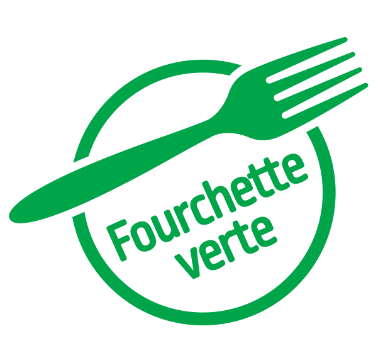 
           Lunedì 22.02
Insalata mistaTortellini di magro alla pannaVerdura cottaMerenda: Macedonia di frutta
           Martedì 23.02Insalata mistaSpätzli e arrosto di maiale (CH)Verdura cotta   Merenda: Yogurt
           Mercoledì 24.02Insalata mistaCrespelle alla pizzaiolaVerdura cotta    Merenda: Pane e marmellata
           Giovedì 25.02Insalata mistaPasta pomodorini e zucchineVerdura cottaMerenda: Budino
           Venerdì 26.02Insalata mistaRiso selvaggioFiletto di pesce alle verdure (AK)Merenda: Torta fatta in casa